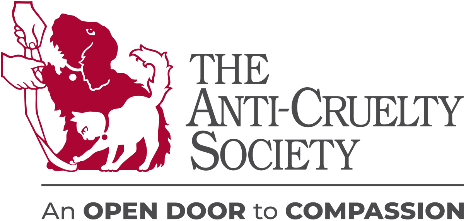 Veterinary Ambassador Program AgreementThis agreement will be in effect for a period of one (1) year from the date signed unless one or both parties agree to terminate for cause before that date. Notification must be given in writing. As a Veterinary Ambassador, you are entitled to the following benefits: Listing as a Veterinary Ambassador in our ASC Magazine and Annual Report, circulation of 30,000 householdsYour vet practice highlighted in adoption packets and on our website exposing your clinic to thousands of potential new clients to help grow your businessContinued education, seminars, and networking opportunities for veterinarians, vet techs, managers, and staffAdditional opportunities to partner with us during community outreach initiatives and ACS eventsInclusion and mention in Vet Ambassador society media post(s)Veterinary Ambassador Requirements:
Offer a wellness examination for $20. The wellness exam will be limited to a one-time visit within 90 days of the date of the pet’s adoption from ACS. The wellness exam must include a physical examination.Any/all tests, vaccinations, and/or procedures recommended through the wellness examination, will be provided at a 5% discount.Display an ASC Veterinary Ambassador certificate, provided by us, prominently in your lobbyProvide a financial commitment of $500 annually to ACSThank you for partnering with The Anti-Cruelty Society and helping with our commitment to providing the BEST care for all animals and people in our communities. In partnership, we can achieve our mission to build a healthy and happy community where pets and people thrive together and build a humane Chicago. 
___________________________________________                       _______________________________Name of Veterinary Clinic or Hospital                                                    Best Contact Email                                                                          _____________________________________________                   _________________________________  Printed Name of Veterinary Ambassador Representative                 Telephone_____________________________________________             	   ______________________Signature of Veterinary Ambassador Representative		   Date_______________________________________________Printed Name of The Anti-Cruelty Society Representative
_______________________________________________ 	    ______________________Signature of The Anti-Cruelty Society Representative		    Date